ҠАРАР                                                                                                     РЕШЕНИЕ14 сентябрь 2018й.                              №151                                      14 сентября 2018г. Об уточнении бюджета  сельского поселения Воздвиженскийсельсовет муниципального района Альшеевский районРеспублика Башкортостан за 2018 годСовет сельского поселения Воздвиженский сельсовет муниципального района Альшеевский район Республика Башкортостан  р е ш и л:Внести уточнения в расходную часть бюджета сельского поселения Воздвиженский сельсовет  за 2018 год в связи с выделением дополнительных средств за счет остатка на 01 января 2018 года  согласно приложения 1.Глава сельского поселения                                                            Ф.Н.Мазитов                                        Приложение № 1                                                     к решению Совета сельского поселенияВоздвиженский  сельсовет муниципального района                                                  Альшеевский район Республики Башкортостанот  «14» сентября  2018 года № 151Распределение средств за счет остатка на 01 января 2018 годав руб.БАШҠОРТОСТАН РЕСПУБЛИКАҺЫӘЛШӘЙ РАЙОНЫМУНИЦИПАЛЬ РАЙОНЫНЫҢВОЗДВИЖЕНКА АУЫЛ СОВЕТЫАУЫЛ БИЛӘМӘҺЕ СОВЕТЫ (БАШҠОРТОСТАН  РЕСПУБЛИКАҺЫ  ӘЛШӘЙ  РАЙОНЫ  ВОЗДВИЖЕНКА  АУЫЛ  СОВЕТЫ)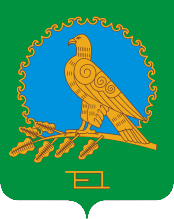 СОВЕТ СЕЛЬСКОГО ПОСЕЛЕНИЯВОЗДВИЖЕНСКИЙ СЕЛЬСОВЕТМУНИЦИПАЛЬНОГО РАЙОНААЛЬШЕЕВСКИЙ РАЙОНРЕСПУБЛИКИБАШКОРТОСТАН(ВОЗДВИЖЕНСКИЙ  СЕЛЬСОВЕТ АЛЬШЕЕВСКОГО  РАЙОНА  РЕСПУБЛИКИ  БАШКОРТОСТАН)Наименование/ КБКВсегоВ том числеВ том числеПримечаниеНаименование/ КБКВсегоОбщегосударственные вопросыБлагоустрой-ствоПримечание0102/791/99/0/00/02030/121/211/ФЗ.131.03.141//15101//013-11121052 40052 400Заработная плата и отчисления с фонда оплаты труда0102/791/99/0/00/02030/129/213/ФЗ.131.03.141//15101//013-11121022 20022 200Заработная плата и отчисления с фонда оплаты труда0104/791/99/0/00/02040/121/211/ФЗ.131.03.141//15101//013-11121061 90061 900Заработная плата и отчисления с фонда оплаты труда0104/791/99/0/00/02040/129/213/ФЗ.131.03.141//15101//013-11121020 00020 000Заработная плата и отчисления с фонда оплаты труда    И Т О Г О156 500156 500